Witam Was serdecznie. Wiecie co dzisiaj jest za dzień? W tym dniu  jaka akcja prowadzone corocznie wiosną, których celem jest promowanie postaw proekologicznych w społeczeństwie. Brawo dzisiaj jest Dzień Ziemi   Wydarzenie ma za zadanie poinformować i uświadomić ludziom postawy proekologicznych. Dzień Ziemi  w tym roku będzie zupełnie inny niż co roku.Nie możemy wyjść zbierać śmieci. Mimo wszystko wszyscy możemy wykazywać postawę proekologiczna. Jakie zachowania proekologiczne możemy uczyć się w domu:Segregujmy śmieci Jak wychodzimy na zakupy bierzmy ze sobą torbę wielokrotnego użytku Analizuj razem z rodzicami , rodzeństwem skąd pochodzą opakowania.Na początek proponuje  :Piosenkę : https://www.youtube.com/watch?v=pRNtFXew_VEhttps://www.youtube.com/watch?v=3uHAmrGoE7Q Bajkę : https://www.youtube.com/watch?v=RtvakFSCE9I https://www.youtube.com/watch?v=RV5IBJGAypY Segregacja śmieci : https://learningapps.org/watch?v=pgvqvh97n20&fbclid=IwAR07gQshrYaWIbzGmiUmJKZKbHliZTNawS08F1dFSB-s8-iKuJ6TK2o56tUZapraszamy dalej…. 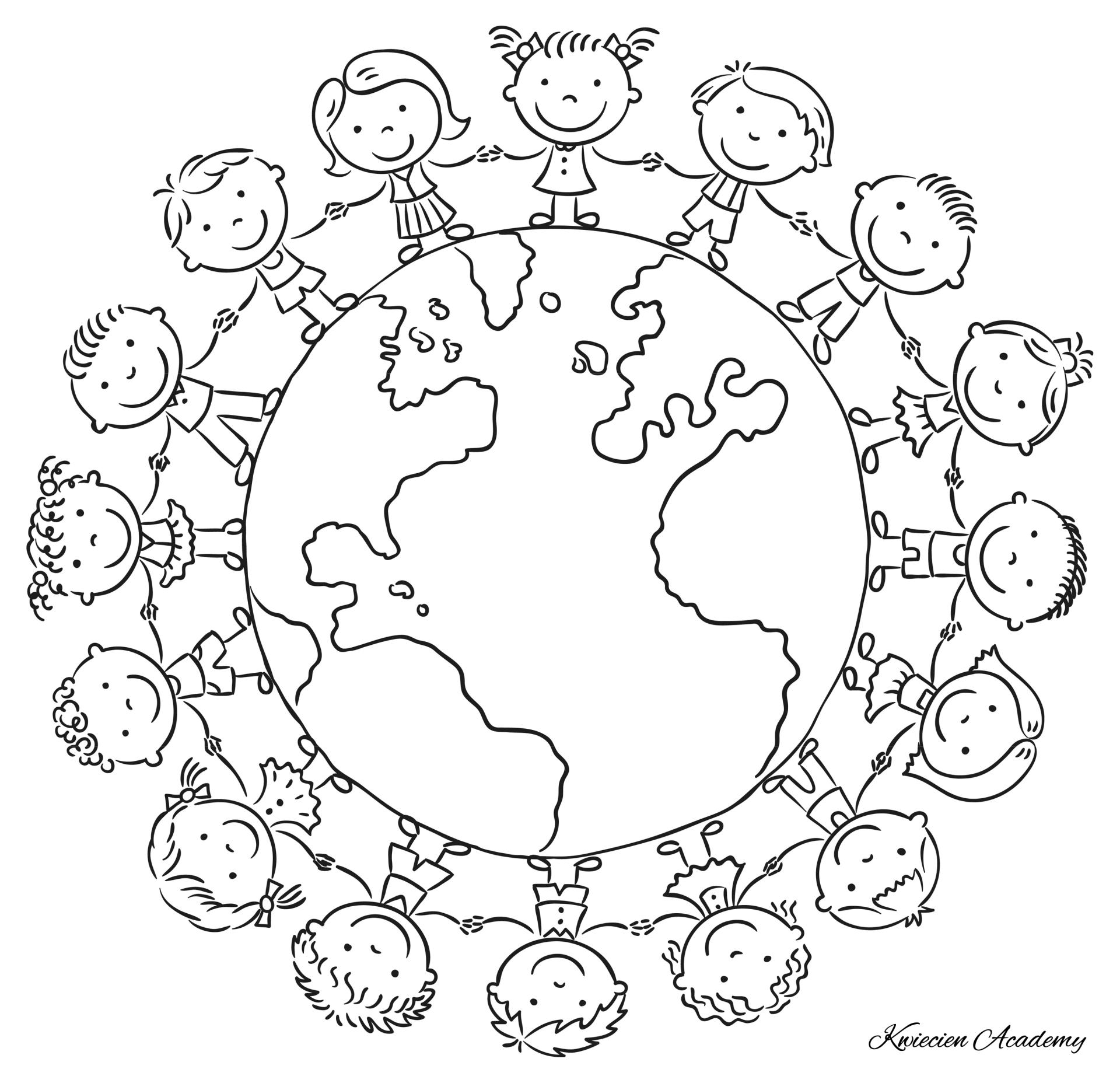 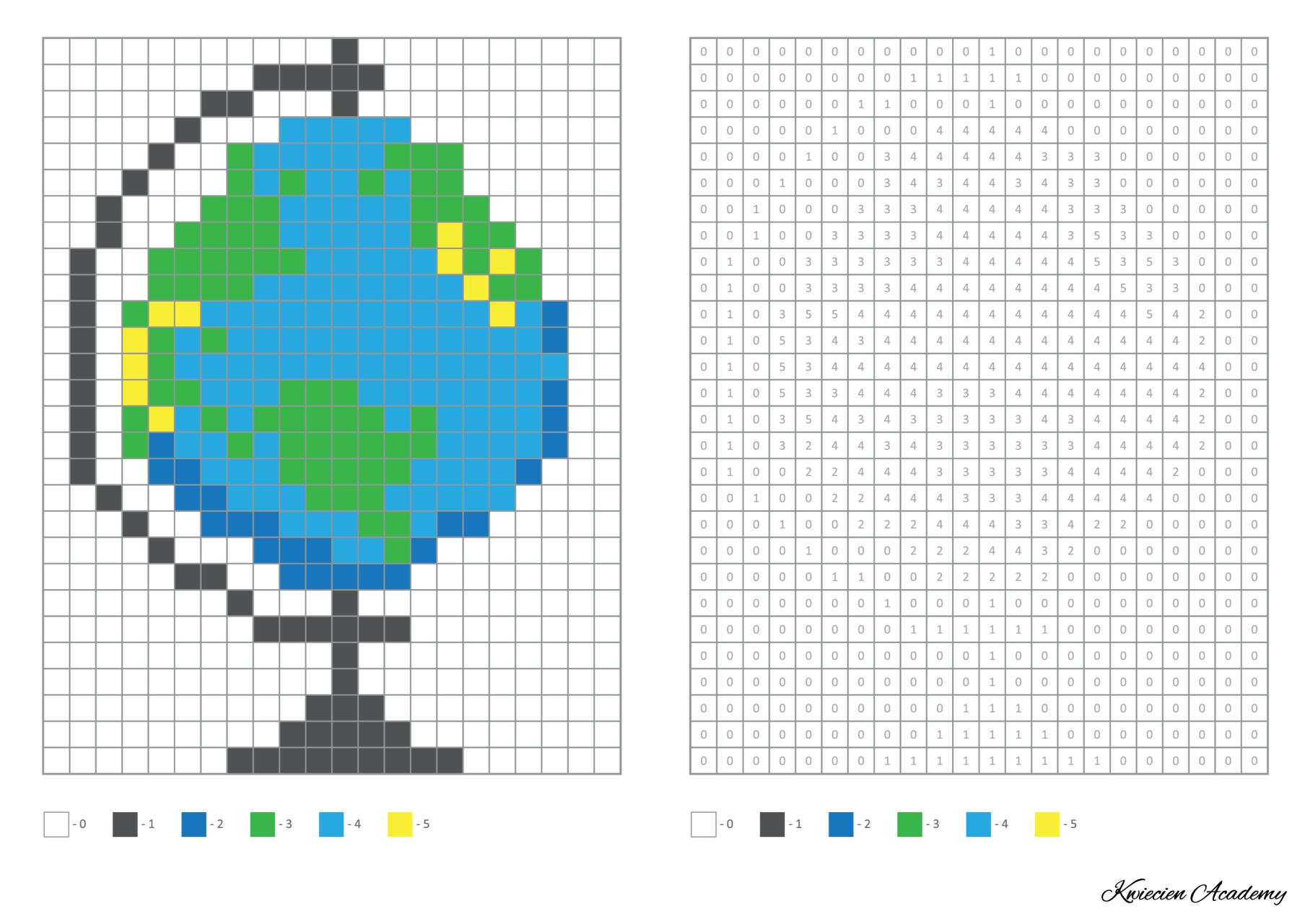 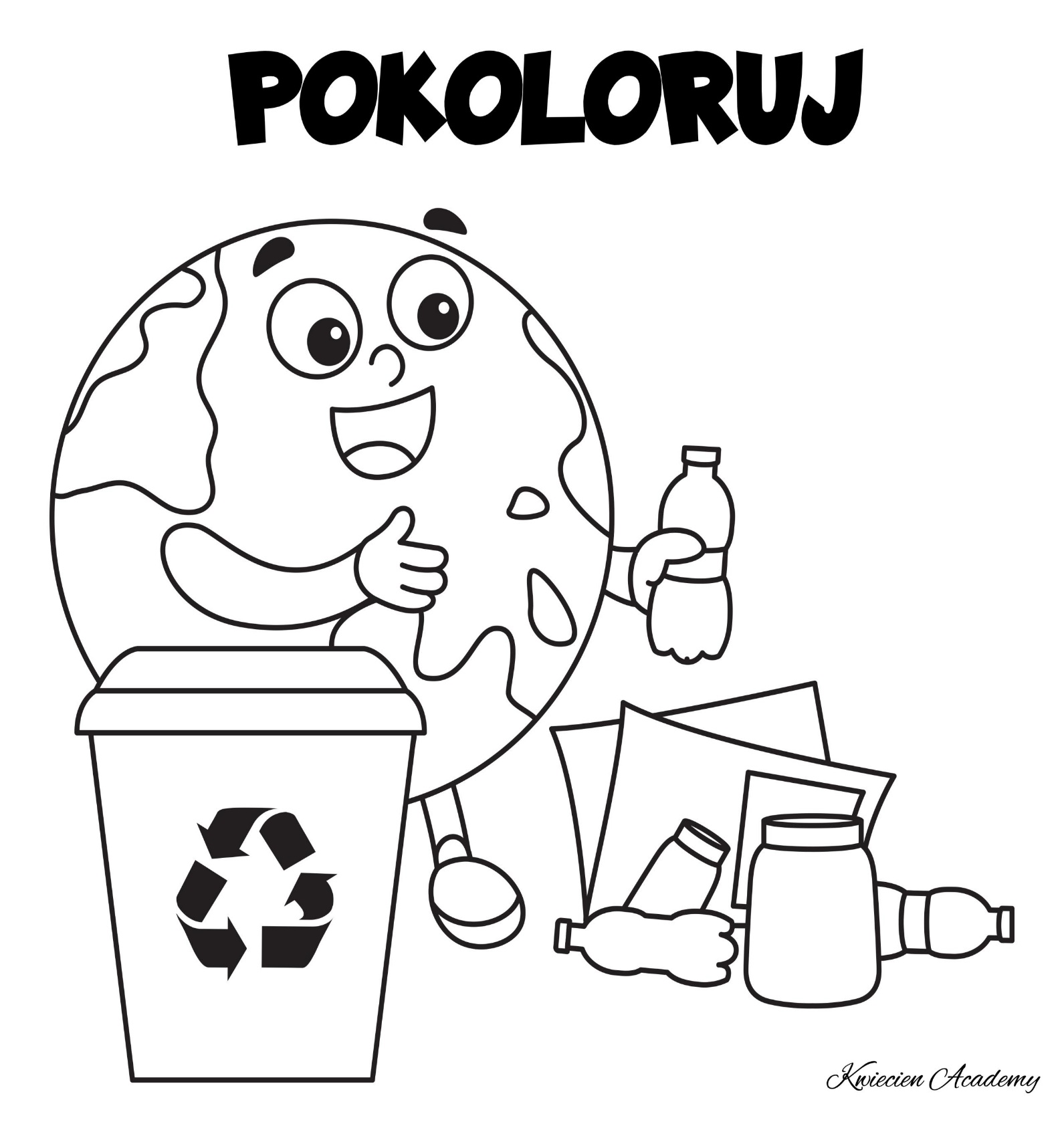 